Esame di MACCHINE - 23.9.2016. All. Meccanici - Ind. Propedeutico - Prof. Persico/DossenaESERCIZIO 1 (6 punti)Un impianto di pompaggio è composto da due pompe identiche collegate in serie, delle quali una opera a giri fissi n1=1500rpm, mentre la seconda permette una regolazione sul numero di giri, in modo da garantire maggiore flessibilità di gestione. La caratteristica e la curva di rendimento delle pompe a 1500 rpm sono rispettivamente (H [m], [m3/s]):L’impianto è composto da due bacini a pressione ambiente con dislivello geodetico di ΔZ = 50m, collegati da un condotto di diametro D = 0.7 e coefficiente di attrito λ = 0.02. La lunghezza della linea di aspirazione alla stazione di pompaggio è La = 500m e quella della linea di mandata è Lm = 3000m. Si richiede di determinare:La velocità di rotazione della seconda pompa per attivare nel circuito una portata pari a Q = 1 m3/sLa potenza assorbita da ciascuna delle due macchine nella condizione operativa descritta al punto precedente. ESERCIZIO 2 (Punti 7) Un ventilatore centrifugo ideale ruota a 1500 giri/min, e aspira una portata di Q = 5 m3/s in condizioni P0 = 1 bar. La girante, caratterizzata da ingresso assiale, ha nella sezione di ingresso un diametro medio D1m=0.4 m e un'altezza di pala b1=0.15 m. La sua sezione di scarico ha diametro D2=1 m e altezza di pala b2=0.1 m. Si determini:il triangolo di velocità di ingresso (al diametro medio);l'inclinazione delle pale all'uscita della girante per ottenere una velocità assoluta V2 = 50 m/s;la potenza assorbita dal ventilatore;la pressione statica allo scarico della girante.Si consideri, per tutto lo sviluppo della macchina, flusso incomprimibile e a densità costante pari a 1.2 kg/m3. ESERCIZIO 3 (punti 7)Il primo stadio di un compressore assiale composto da rotore e statore con velocità di rotazione n = 4000 rpm, aspira aria (Cp = 1004 J/kgK;  γ = 1.4) da un ambiente in quiete in condizioni P0 = 1 bar, T0 = 300K. In ingresso al primo rotore la velocità assoluta è di 200 m/s in direzione puramente assiale, l’altezza di pala è b1=100 mm e il diametro medio Dm=1 m. Il rotore effettua una deflessione di 30 deg, e il successivo statore impone al flusso direzione nuovamente assiale (nella logica di stadio ripetuto). In ipotesi di macchina ideale e assegnando velocità meridiana costante: si disegnino i triangoli di velocità dello stadio;si calcoli il rapporto di pressioni totali a cavallo dello stadio;si calcoli la potenza assorbita dallo stadio;si calcoli l’altezza di pala all’uscita dello statore.ESERCIZIO 4 (7 punti)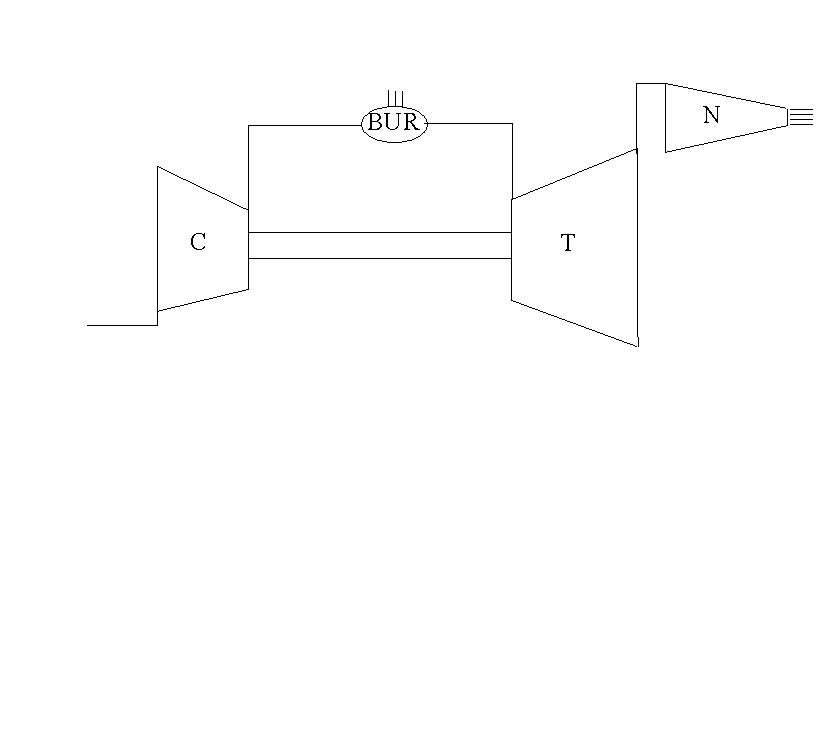 Durante le prove su banco di un modello di turbogetto aeronautico (schematizzato in figura), all'uscita della turbina si misura una pressione totale (che può essere assunta uguale alla pressione statica nella sezione) P = 4 bar. Il compressore aspira una portata G = 20 k/s di aria alla temperatura di Tin = 300 K e alla pressione di Pin = 1 bar, fornendo un rapporto di compressione di βc = 10. Sono inoltre noti i seguenti dati:Rendimenti politropici di turbina e compressore (uguali tra loro) ηyc = ηyt = 0.85Potere calorifico inferiore del combustibile PCI = 40 MJ/kgFluido di lavoro: Cp = 1004 J/kgK; γ = 1.4 (assunti costanti lungo tutto il sistema).Si calcolino:il consumo di combustibile necessario a sostenere il ciclo termodinamico e la temperatura di ingresso in turbinail diametro di scarico necessario allo smaltimento della portata, nell’ipotesi di installare un ugello propulsivo puramente convergente.DOMANDA (3 punti)Si discutano sinteticamente le curve di funzionamento dei turbo-compressori di gas.